Purjede nimekiri ORC Sail Inventory List	 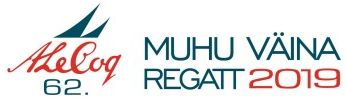 Purjede arv / Number of SailsMärkused / CommentsSuurpuri / MainsailSuurpuri / MainsailSuurpuri / MainsailSuurpuri / MainsailSuurpuri / MainsailSuurpuri / MainsailSuurpuri / MainsailSuurpuri / MainsailSuurpuri / MainsailSuurpuri / MainsailSuurpuri / MainsailIDHB/MHBMGT/MUWMGU/MTWMGM/MHWMGL/MQWMõõtjaMeasurerMõõtmise kuup.Date of meas.ValmistajaManufacturerMaterjalMaterialEespurjed / HeadsailsEespurjed / HeadsailsEespurjed / HeadsailsEespurjed / HeadsailsEespurjed / HeadsailsEespurjed / HeadsailsEespurjed / HeadsailsEespurjed / HeadsailsEespurjed / HeadsailsEespurjed / HeadsailsEespurjed / HeadsailsEespurjed / HeadsailsEespurjed / HeadsailsIDJH/HHBJGT/HUWJGU/HTWJGM/HHWJGL/HQWLPG/HLPJL/HLUMõõtjaMeasurerMõõtmise kuup.Date of meas.ValmistajaManufacturerMaterjalMaterialSümmeetrilised spinnakerid / Symmetric SpinnakersSümmeetrilised spinnakerid / Symmetric SpinnakersSümmeetrilised spinnakerid / Symmetric SpinnakersSümmeetrilised spinnakerid / Symmetric SpinnakersSümmeetrilised spinnakerid / Symmetric SpinnakersSümmeetrilised spinnakerid / Symmetric SpinnakersSümmeetrilised spinnakerid / Symmetric SpinnakersSümmeetrilised spinnakerid / Symmetric SpinnakersSümmeetrilised spinnakerid / Symmetric SpinnakersIDSL/SLU-SLESMG/SHWSF/SFLMõõtjaMeasurerMõõtmise kuup.Date of meas.ValmistajaManufacturerMaterjalMaterialAsümmeetrilised spinnakerid / Asymmetric SpinnakersAsümmeetrilised spinnakerid / Asymmetric SpinnakersAsümmeetrilised spinnakerid / Asymmetric SpinnakersAsümmeetrilised spinnakerid / Asymmetric SpinnakersAsümmeetrilised spinnakerid / Asymmetric SpinnakersAsümmeetrilised spinnakerid / Asymmetric SpinnakersAsümmeetrilised spinnakerid / Asymmetric SpinnakersAsümmeetrilised spinnakerid / Asymmetric SpinnakersAsümmeetrilised spinnakerid / Asymmetric SpinnakersAsümmeetrilised spinnakerid / Asymmetric SpinnakersIDASLU/SLUASLE/SLEAMG/SHWASF/SFLMõõtjaMeasurerMõõtmise kuup.Date of meas.ValmistajaManufacturerMaterjalMaterialCDL>17CDL 17.0 – 11.501CDL 11.5 – 9.651CDL< 9.651Eespurjed / Headsails8765Spinnakerid / Spinnakers6543Kontrollitud / Checked